Publicado en Madrid el 02/12/2019 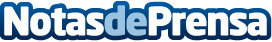 WinDelivery, la startup que llega para revolucionar el mercado del Food Delivery a nivel europeoEsta plataforma tecnológica unifica y centraliza todos los pedidos en un único punto de venta, independientemente del canal de entrada: web, app, call center o asistentes virtuales. Cuenta con una facturación superior a 4 millones de euros, y tramita más de 8 millones de pedidos anuales en 2019, se sitúa como una de las startups consolidadas del sector y generadora de empleoDatos de contacto:Redacción914115868Nota de prensa publicada en: https://www.notasdeprensa.es/windelivery-la-startup-que-llega-para Categorias: Gastronomía Emprendedores E-Commerce Restauración Recursos humanos http://www.notasdeprensa.es